РЕПУБЛИКА СРБИЈА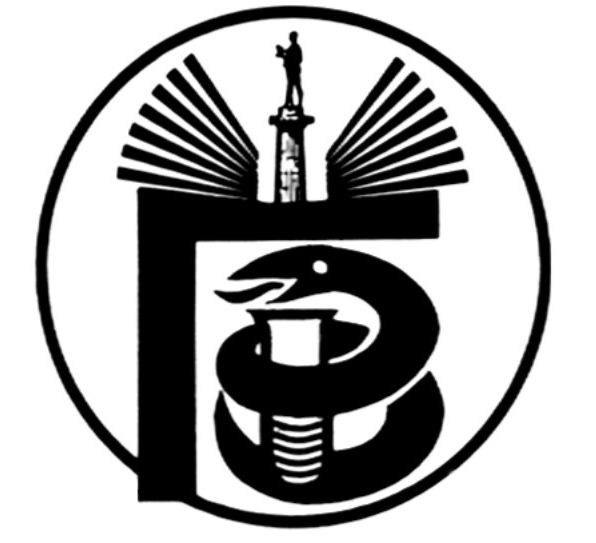 ГРАДСКИ ЗАВОД ЗА ЈАВНО ЗДРАВЉЕ, БЕОГРАД11000 БЕОГРАД, Булевар деспота Стефана 54-аЦентрала: 20 78 600   е-mail: info@zdravlje.org.rs    www.zdravlje.org.rsДиректор – тел: 32 33 976, факс: 32 27 828 email: direktor@zdravlje.org.rsСлужба за правне послове                                            Тел:  20 78 631        Факс:  32 27 828       e-mail: dusica.jovanovic@zdravlje.org.rsЖиро рачун: 840 – 627667 – 91ПИБ 100044907 Матични број 07041152Градски завод за јавно здравље, Београд, на основу члана 63. став 1. Закона о јавним набавкама ("Службени гласник РС", бр. 124/12 (у даљем тексту: Закон)) доноси         I ИЗМЕНУ КОНКУРСНЕ ДОКУМЕНТАЦИЈЕ ЗА ЈН: УСЛУГА ФИКСНЕ ТЕЛЕФОНИЈЕ, ЈН БР. ВНУ 12-II-40/15          У Конкурсној документацији за јавну набавку УСЛУГА ФИКСНЕ ТЕЛЕФОНИЈЕ, ЈН БР. ВНУ 12-II-40/15, додаје се следећи податак:Сва заинтересована лица могу извршити увид код Наручиоца, изласком на кров зграде, у циљу утврђивања техничких могућности пружања предметне услуге и припреме понуде за ову јавну набавку, и то сваког радног дана од 8,00 до 15,00 часова. С тим у вези, потребно је претходно контактирати техничко лице у циљу заказивања изласка на локацију, а које ће бити присутно у том тренутку: Радован Нинковић,  начелник службе за техничке послове, тeл: + 381 11 2078 615, моб: +381 63 123 78 44.У осталом делу конкурсна документација остаје непромењена.                                                          О б р а з л о ж е њ е            У Конкурсној документацији за јавну набавку број ВНУ 12-II-40/15, извршена је измена као у диспозитиву, у циљу омогућавања понуђачима да припреме прихватљиве понуде.      Сагласно одредби члана 63. став 1. Закона, Градски завод за јавно здравље, Београд, као Наручилац, извршио је измену наведене конкурсне документације.Комисија за јавну набавку број ВНУ 12-II-40/15